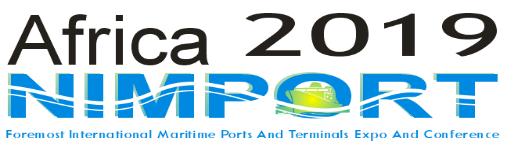 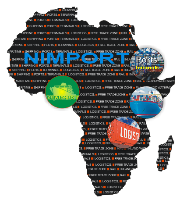                                                           Date: 26th – 27th August, 2019                                        Feedback/Evaluation Form(Please, fill and send to info@nimport.net)Write Your Name:………………………………………………………………………………………………..Organization:…………………………………………………………………………Date:…………………………Instruction: Please indicate your level of agreement with the statements listed below in N0. 1-129. Evaluate our speaker as:  Excellent, …………Good, ……………  Average, …………..   10. Please describe your knowledge of subject before and after the conference:Before:    Excellent               Good			 Fair			  PoorAfter:      Excellent               Good			 Fair			  Poor11. The overall course: (a) Exceeded my expectations	 (c) Almost met my expectations (b) Met my expectations		 (d) Failed to meet my expectations12. If you answered either (c) or (d) to question 17, what could we do to help meet your expectations?13. Based on this experience, would you recommend this conference to a colleague? (a) Yes		              (b) No		             (c) Maybe  	 	14. What additional training would you like to suggest supporting the objective of the conference?15. What was the conference highlight for you?16. Do you see ways that the conference could be improved? If yes, please let us know how we can improve: 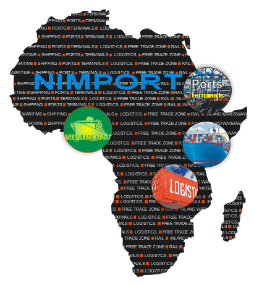 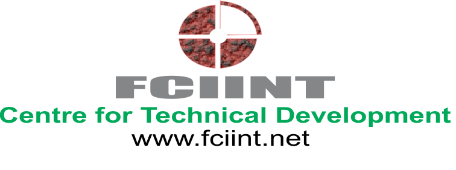 S/NStrongly AgreeAgreeNeutralDisagreeStrongly Disagree1The objectives of the conference were clearly defined.2Participation and interaction were encouraged.3The subjects covered were relevant to me.4The content was organized and easy to follow.5This conference experience will be useful in my work.6The facilitator was knowledgeable about the subject.7The conference objectives were met.8The time allotted for the conferencewas sufficient.